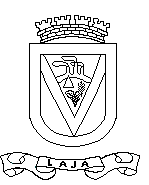 					Bases Concurso“Ornamentación de Vitrinas y Locales Comerciales”Comuna de LajaLa Municipalidad de Laja; invita a los Empresarios de Establecimientos Comerciales de la Ciudad, a participar en el concurso de Ornamentación de Vitrinas y Locales Comerciales, para conmemorar el mes de la Patria.REQUISITOS:Podrán participar todos los locales comerciales establecidos en la comuna independientemente del rubro que ejerzan.INSCRIPCIONES:Las inscripciones serán desde el  29 de Agosto hasta el viernes 09 de Septiembre en Departamento Social, ubicado en el 1er piso del Municipio.DEL CONCURSO:Los participantes deberán ornamentar sus Vitrinas y/o Locales Comerciales, con alusión a las Fiestas Patrias y todo lo relacionado a nuestras costumbres, tradiciones e historia comunal, durante toda la semana del 12 al 21 de Septiembre.JURADO:El jurado estará compuesto por tres integrantes representativos de la comuna; que serán designados por la Ilustre Municipalidad de Laja.EVALUACIONSe realizarán 02 visitas de evaluación:1ª Visita: el 13/09/20162ª Visita: sin aviso, en las fechas de duración del concurso. PREMIACION:Se entregarán distinciones especiales a los locales comerciales que el jurado defina como mejor evaluado en categoría “Vitrinas”, y el mejor evaluado en  categoría “Local”; además habrá una distinción especial que premiará la ornamentación de una de las 2 categorías, que sea representativa de innovación y creatividad. Estos premios serán otorgados durante el Vino de Honor. - Premio a la Mejor Vitrina	:	$ 100.000 + Diploma- Premio al Mejor Local:		$ 100.000 + Diploma- Premio a la Innovación:		$   50.000 + Diploma Los resultados se darán a conocer en forma escrita a los ganadores a partir del 16 de Septiembre del 2016.